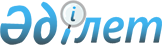 Отдельные вопросы организаций, подведомственных Министерству внутренних дел Республики КазахстанПостановление Правительства Республики Казахстан от 5 июля 2002 года N 723

      Правительство Республики Казахстан постановляет: 



      1. Ликвидировать республиканские государственные предприятия Министерства внутренних дел Республики Казахстан: 

      "Кару (Арсенал)-1"; 

      "Кару (Арсенал)-2". 



      2. Создать государственные учреждения Министерства внутренних дел Республики Казахстан: 

      "База военного и специального снабжения "Южная"; 

      "База военного и специального снабжения "Северная". 



      3. Определить, что финансирование создаваемых государственных учреждений осуществляется за счет и в пределах средств, предусмотренных в республиканском бюджете Министерству внутренних дел Республики Казахстан. 

      4. Министерству внутренних дел Республики Казахстан в установленном законодательством Республики Казахстан порядке: 

      1) утвердить Уставы создаваемых государственных учреждений и обеспечить их государственную регистрацию в органах юстиции; 

      2) совместно с Комитетом государственного имущества и приватизации Министерства финансов Республики Казахстан принять иные меры, вытекающие из настоящего постановления. 



      5. Утратил силу постановлением Правительства РК от 05.08.2013 № 796.



      6. Настоящее постановление вступает в силу со дня подписания.       Премьер-Министр 

      Республики Казахстан 
					© 2012. РГП на ПХВ «Институт законодательства и правовой информации Республики Казахстан» Министерства юстиции Республики Казахстан
				